COMUNICATO STAMPAUN INCONTRO SPECIALE Sulla strada di GRAFFEcco Harley nella versione doccia full optional in più di 20 finiture esclusive.L’universo motorcycle, insieme a quello automotive, ha ispirato il team di designer GRAFF nello sviluppo della nuova colonna doccia Harley, caratterizzata da linee eclettiche e industrial che coniugano perfettamente elementi storici e dettagli contemporanei. Il team creativo,  G+Design Studio, ha trasformato il prodotto rendendolo transizionale, avvicinando cioè le origini americane al gusto europeo e ingentilendolo  nelle forme e nei lineamenti. La colonna doccia Harley con doccetta e deviatore è un vero e proprio elemento d’arredo, caratterizzato da forme e finiture che vanno davvero ad impreziosire l’ambiente bagno. Elegante reinterpretazione dell’accelleratore di una motocicletta, la maniglia di Harley conferisce al prodotto la sua unicità, rendendolo eclettico e adattabile a contesti contemporanei e high-tech.Le finiture sono disponibili nella versione galvanica, organica, a polvere e in oro. Ma anche in PVD, Physical Vapour Deposition, un innovativo processo di finitura che garantisce un livello molto elevato di durezza delle superfici e una resistenza senza pari agli agenti atmosferici e ai detergenti per la pulizia quotidiana. Prodotta in ottone a bassissimo contenuto di nickel e piombo, la doccia Harley di GRAFF è un prodotto ecosostenibile.. GRAFF è la prima azienda al mondo ad aver adottato i più severi standard internazionali per eliminare dall'acqua erogata ogni minimo residuo di piombo.  La collezione Harley include anche la versione gruppo doccia termostatico compatibile con i sistemi M-series e Unibox.HARLEY gruppo doccia cromo lucido (finitura galvanica). Le finiture galvaniche sono ottenute attraverso un processo di elettrodeposizione - un procedimento industriale che utilizza la corrente elettrica per rivestire di metallo - nichel, cromo e altri metalli - una base di ottone.HARLEY gruppo doccia nero (verniciatura a polvere). Le finiture con rivestimento a polvere sono sviluppate con un procedimento a secco chiamato deposizione elettrostatica a spruzzo in cui una polvere fine viene applicata con una pistola su una base metallica e quindi essiccata a temperature elevate. I prodotti verniciati a polvere sono resistenti all'umidità e alla luce ultravioletta e hanno una lunga durata. Oltre a dare una consistenza piacevole, il trattamento con verniciatura a polvere riduce il rischio di graffi, scheggiature, abrasioni, corrosione e altri segni di usura. La garanzia dell’azienda è di 3 anni su tutte le finiture di verniciatura a polvere per uso residenziale, e 2 anni per uso commerciale.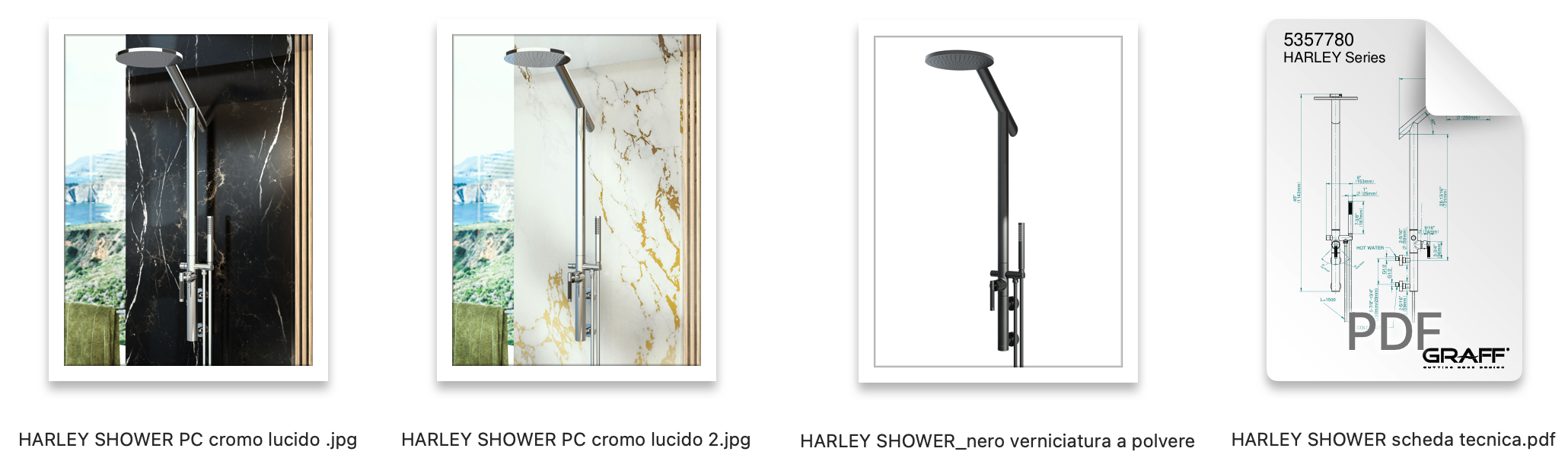 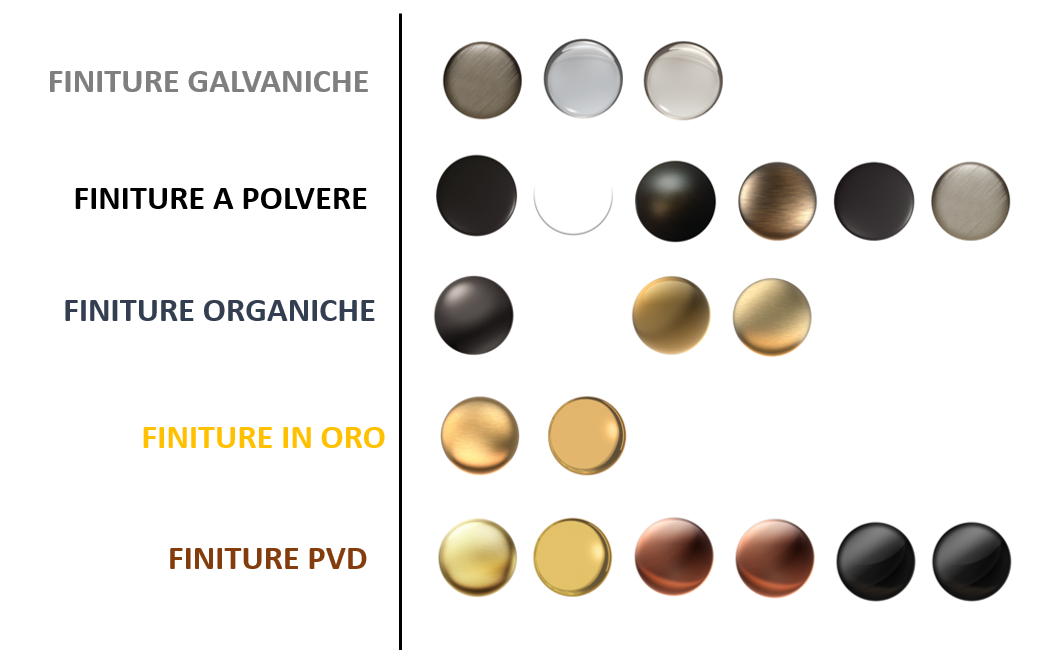 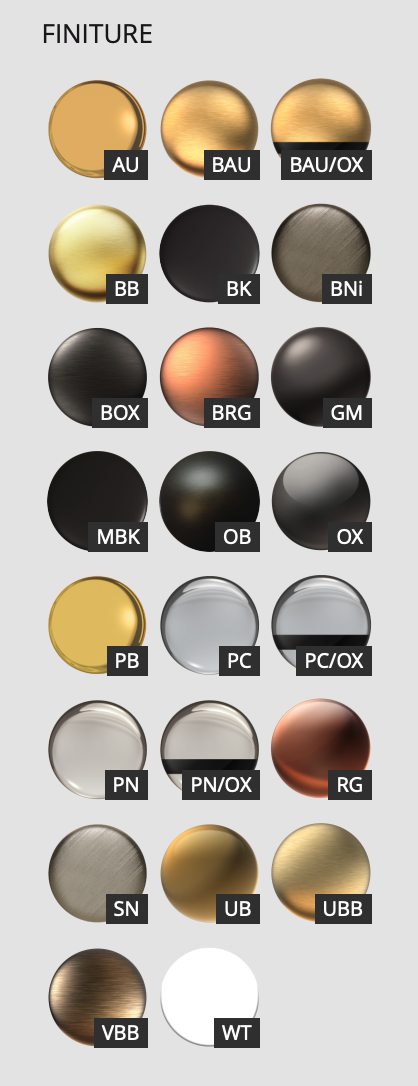 Chi è GRAFF®GRAFF®, azienda leader nel settore della rubinetteria sul mercato americano, fa parte del gruppo Meridian con sede a Chicago e conta oltre 1000 dipendenti, con 2 sedi produttive a Milwaukee e una in Europa - per sviluppare il mercato internazionale e servire con una particolare attenzione quello Europeo anche attraverso il supporto di due sedi operative: una in Italia e una in Germania.Il gruppo Meridian, grazie alla collaborazione con un rinomato costruttore di motociclette americane, ha elevato gli standard qualitativi della produzione e delle finiture, seguendo le normative molto restrittive dell’automotivee portando la qualità degli oggetti d’arredo per il bagno a un livello unico. Il controllo dell’intera filiera produttiva - la produzione è quasi totalmente interna tranne per le cartucce e  altri piccoli componenti - garantisce standard qualitativi d’ eccellenza.Elemento chiave alla base di tutta l’offertta GRAFF® è la sinergia tra una produzione industriale di altissimo livello – cioè tecnologia, innovazione, qualità, e processi industriali all’avanguardia – e la sensibilità allo stile, al design e al senso estetico italiano ed europeo. I prodotti GRAFF® sono infatti realizzati con materie prime di qualità eccellente e con le tecnologie più avanzate disponibili sul mercato. Forte di una produzione integrata verticalmente, GRAFF® ha il pieno controllo del processo produttivo, compresa la fase finale di finitura, per fornire costantemente prodotti eccezionali.GRAFF® possiede la certificazione ISO 14001, a testimonianza dell’impegno ad essere azienda etica e sostenibile con un atteggiamento responsabile nei confronti del territorio, delle persone e dell’ambiente.I punti di forza di GRAFF®: qualità, produzione, investimenti, stile distintivo, nuove collezioni, sguardo al futuro.GRAFF EUROPE Via Aretina 159, 50136 Florence - ITALY    Tel: +39 055 9332115, fax: +39 055 9332116info@graff-designs.com www.graff-designs.com